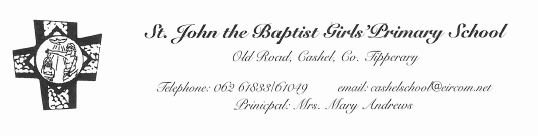 4th Class Book List – 2017/2018Books included in Book Rental Scheme:Grow in Love – Primary 6.  English Reader and Workbook, A First English Dictionary, Bun go Barr 4, Planet Maths 4, Geography Quest , Oxford Atlas, Calculator and Class NovelsRental Cost €22Homework Journal insert €3Amount due €25To be purchased:English					Spellbound Book D - Folens - Green CoverMaths:					Maths Challenge 4 (Folens)					Tables Book (from 3rd class)Tin Whistle:				Key of DCopies:										12 x 88 page copy					3 x 88 page Maths copy										1 x A5 hardback   [keep from Third Class]					2 handwriting copy B4						8 x 40pg. copies					Ormond Hardback copy 9 x 7Others requirements:			2 red birosPencil, topper, rubber, 30cm ruler, colouring pencils 2 x Large Pritt Stick, A4 pad – keep from 3rd. 4mm Short knitting needles – kept from 3rd Class					2 x 50g knitting wool					2 x Plastic A4 envelope folders									2 Blue Felt Pens (Staedtler yellow 309)					1 x A4 Display pocket folder (40 page)All books and copies must be correctly covered.  All items including tin whistle and uniform must be clearly labelled.€20.00 to be paid in September for Art Materials and photocopying to be given to class teacher in September.  